PZHGP OKRĘG RZESZÓW		ODDZIAŁ KROSNO		SEKCJA............................ HODOWCA: .................................................    				SZER.GEOG........º..........’..........’’			IMIĘ I NAZWISKO										DŁUG.GEOG........º..........’..........’’		................................................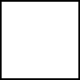 			            ADRESESK- należy zaznaczyć jeśli hodowca leci  na systemSpis 10 gołębi dorosłych do Mistrzostwa Tradycyjnego Regionu IV Kraków 2021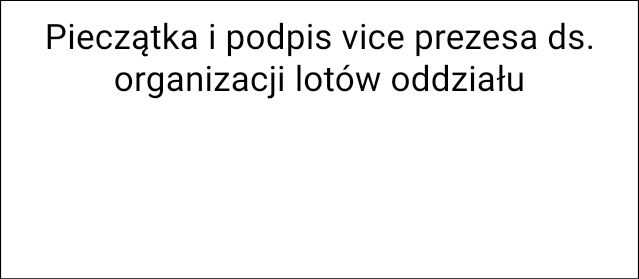 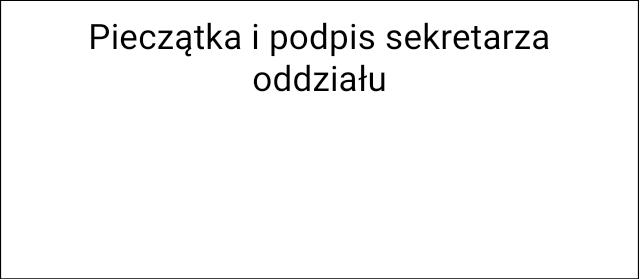 Lp.Numer obrączkiBarwaPłeć12345678910